Предварительная повестка дняОткрытие сессии.Организационные вопросы:утверждение повестки дня и организация работы;положение дел с членским составом Платформы; избрание должностных лиц.Допуск наблюдателей.Полномочия представителей.Доклад Исполнительного секретаря о ходе осуществления скользящей программы работы на период до 2030 года.Финансовая и бюджетная основа Платформы.Оценка знаний:тематическая оценка по вопросам взаимосвязей между биоразнообразием, водными ресурсами, продовольствием и здоровьем;тематическая оценка по вопросам коренных причин утраты биоразнообразия и определяющих факторов преобразовательных изменений и вариантов реализации Концепции в области биоразнообразия на период до 2050 года;доклад об аналитическом исследовании для второй глобальной оценки, касающейся биоразнообразия и экосистемных услуг;взаимодействие с Межправительственной группой экспертов по изменению климата.Создание потенциала, укрепление базы накопления знаний и поддержка политики.Повышение эффективности Платформы.Организация работы Пленума; сроки и места проведения будущих сессий Пленума.Организационные соглашения: соглашения о партнерстве на основе сотрудничества в рамках Организации Объединенных Наций в интересах работы Платформы и ее секретариата.Принятие решений и доклада о работе сессии.Закрытие сессии.ОРГАНИЗАЦИЯ 
ОБЪЕДИНЕННЫХ 
НАЦИЙ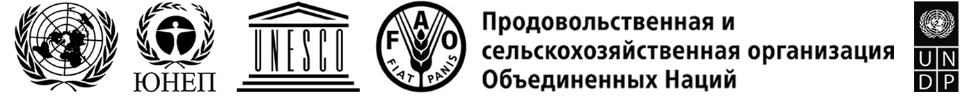 IPBES/11/1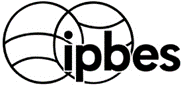 Межправительственная 
научно-политическая платформа по биоразнообразию и экосистемным услугамDistr.: General 6 February 2024Russian Original: EnglishПленум Межправительственной научно-политической платформы по биоразнообразию и экосистемным услугамОдиннадцатая сессия Виндхук, 10–16 декабря 2024 годаПункт 2 a) предварительной повестки дняОрганизационные вопросы: утверждение повестки дня и организация работы